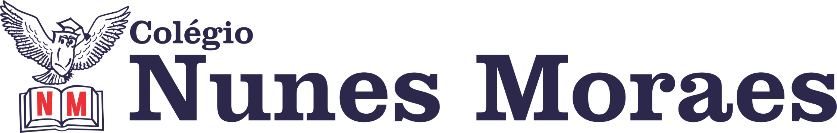 Que a troca de energia entre você e seus professores seja muito positiva! ►1ª AULA: 13h -13:55’   -   PRODUÇÃO TEXTUAL                 Produza o texto e envie pelo Classrom para o coordenador Betower Morais.Se não puder imprimir a folha de redação, utilize uma folha do caderno de produção textual do ano passado ou mesmo uma folha pautada comum.  Envie até o dia 05-05.  MUITO IMPORTANTE: Um dos objetivos dos laboratórios de redação é treinar você para produzir texto dentro de um tempo determinado. No ENEM, costuma-se reservar pouco mais de uma hora para a produção.  Por isso, mesmo em casa, você deve tentar produzir seu texto durante a aula, sem interrupções. Colégio Nunes Moraes3º ANO EM – LABORATÓRIO DE REDAÇÃO  -  O3/06/2020PROPOSTA  03   DO PERÍODO REMOTOA partir da leitura dos textos motivadores e com base nos conhecimentos construídos ao longo de sua formação, redija texto dissertativo-argumentativo em modalidade escrita formal da língua portuguesa sobre o tema “Os perigos das Fake News na era da informação”, apresentando proposta de intervenção que respeite os direitos humanos. Selecione, organize e relacione, de forma coerente e coesa, argumentos e fatos para defesa de seu ponto de vista.TEXTO IFAKE NEWS SÃO NOTÍCIAS FALSAS, MAS QUE APARENTAM SER VERDADEIRAS.Não é uma piada, uma obra de ficção ou uma peça lúdica, mas sim uma mentira revestida de artifícios que lhe conferem aparência de verdade.Fake news não é uma novidade na sociedade, mas a escala em que pode ser produzida e difundida é que a eleva em nova categoria, poluindo e colocando em xeque todas as demais notícias, afinal, como descobrir a falsidade de uma notícia?No geral não é tão fácil descobrir uma notícia falsa, pois há a criação de um novo “mercado” com as empresas que produzem e disseminam Fake News constituindo verdadeiras indústrias que “caçam” cliques a qualquer custo, se utilizando de todos os recursos disponíveis para envolver inúmeras pessoas que sequer sabem que estão sendo utilizadas como peça chave dessa difusão.Infelizmente é muito comum o uso das primeiras vítimas como uma espécie de elo para compor uma corrente difusora das Fake News. Assim, aquelas pessoas que de boa-fé acreditaram estar em contato com uma verdadeira notícia, passam – ainda que sem perceber – a colaborar com a disseminação e difusão dessas notícias falsas.Mas não é impossível detectá-las e combatê-las, há técnicas e cuidados que colaboram para mudar este cenário, sendo a educação digital uma ferramenta para fortalecer ainda mais a liberdade de expressão e o uso democrático da internet.Disponível em: http://portal.mackenzie.br/fakenews/noticias/arquivo/artigo/o-que-e-fake-news/ Acesso em 26 outubro 2017TEXTO IIAs notícias falsas divulgadas pela internet (fake news) foram tema da palestra do o professor Walter Capanema, coordenador-geral dos cursos de Direito Eletrônico da Escola de Magistratura do Estado do Rio de Janeiro (Emerj), nesta quarta-feira, dia 14, no auditório desembargador Roberto Leite Ventura. […]O professor mostrou fotos manipuladas por aplicativos e imagens falsas, como uma rachadura na ponte Rio-Niterói. Capanema alertou que provocar alarme produzindo pânico está previsto no artigo 41 da lei das Contravenções Penais.“Se a pessoa cria um perigo, manda uma mensagem que provoca alarme, ela pode ser conduzida ao juizado especial, possivelmente vai ser processada e pode responder pelo artigo 41 da Lei das Contravenções Penais”, alertou Walter Capanema.Capanema destacou ainda que as fake news podem levar o autor a responder por questões de responsabilidade civil, calúnia, injúria, difamação e até incitação ao homicídio, como o caso que aconteceu em 2014, no Guarujá, no litoral paulista, com a dona de casa Fabiane Maria de Jesus, espancada até a morte por moradores da cidade, depois da divulgação de boatos de envolvimento em rituais de magia negra com crianças.https://tj-rj.jusbrasil.com.br/noticias/469196219/encontro-de-especialistas-na-emerj-debate-fake-news Acesso em 26 outubro 2017TEXTO IIIPROJETO DE LEI Nº , DE 2017 (Do Sr. Luiz Carlos Hauly)Dispõe sobre a tipificação criminal da divulgação ou compartilhamento de informação falsa ou incompleta na rede mundial de computadores e dá outras providências.JUSTIFICATIVAA rápida disseminação de informações pela internet tem sido um campo fértil para a proliferação de notícias falsas ou incompletas.Atos desta natureza causam sérios prejuízos, muitas vezes irreparáveis, tanto para pessoas físicas ou jurídicas, as quais não têm garantido o direito de defesa sobre os fatos falsamente divulgados.A presente medida tipifica penalmente o ato de divulgar ou compartilhar notícia falsa na rede mundial de computadores, de modo a combater esta prática nefasta.Assim, contamos com o apoio dos nobres parlamentares à presente proposição.Sala das Sessões, 1º de fevereiro de 2017.DEPUTADO LUIZ CARLOS HAULYPSDB-PRhttp://www.camara.gov.br/proposicoesWeb/prop_mostrarintegra;jsessionid=03D41E8B902E935F8C5C2F228D635FC2.proposicoesWebExterno1?codteor=1522471&filename=PL+6812/2017 Acesso em 26 outubro 2017TEXTO IVhttp://www.unafisconacional.org.br/default.aspx?section=11&articleId=8326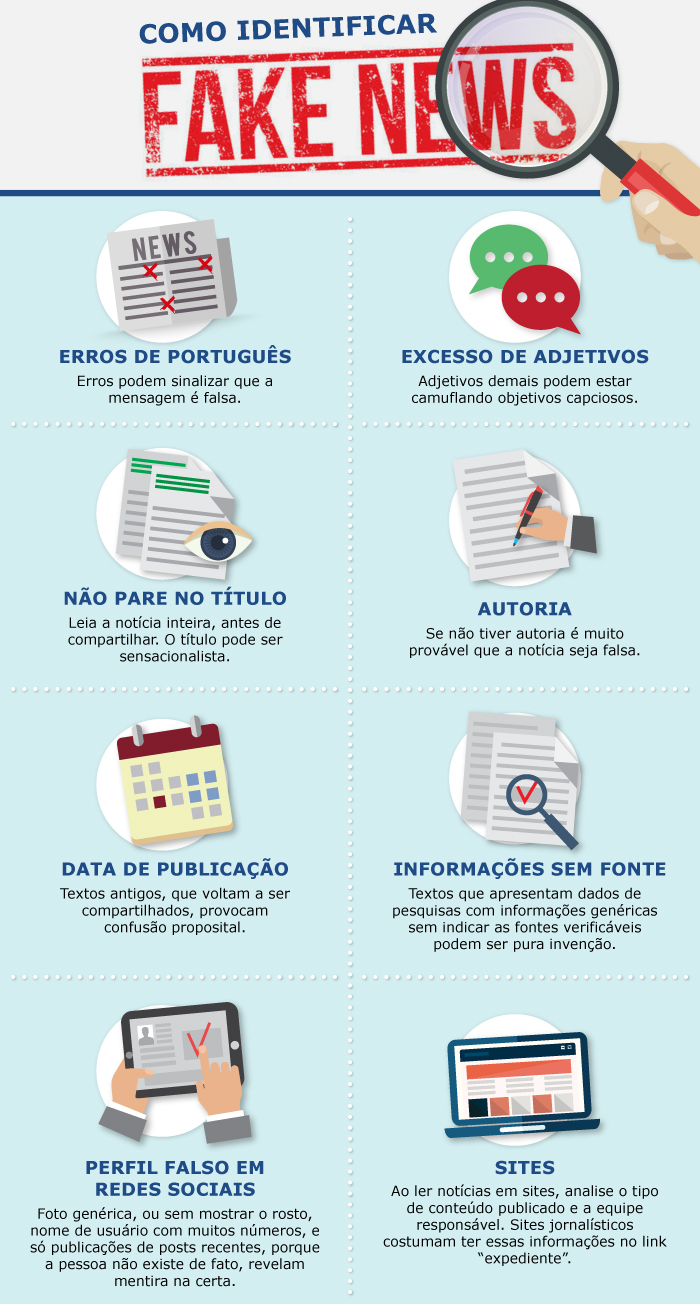 ►2ª AULA: 13:55’-14:50’   -  BIOLOGIA 1  -    PROFESSOR GONZAGA MARTINS    FRENTE 3 –AULA 09 – HISTOLOGIA VEGETAL – OS TECIDOS PERMAMANENTES I – Sistema de revestimento Passo 1 – Realize a leitura da teoria proposta ao longo do capítulo (páginas 74 a 76).Passo 2 – Explicação do conteúdo neste link: https://meet.google.com/ O código será fornecido na hora da aula.Caso você não consiga acessar a aula pelo google meet,  comunique-se com a coordenação,  assista à videoaula no link abaixo e realize os passos seguintes.https://youtu.be/UR5hnjMnWUgPasso 3 - Tarefa de classe: Realize os exercícios 1 a 4 da seção "Atividades para Sala" (páginas 76 e 77)Envie foto da atividade realizada  para FLY NUNES MORAES. Escreva a matéria, seu nome e seu número em cada página.Passo 4 – Tarefa de casa: Realize os exercícios 1 a 7 da seção "Atividades Propostas" (página 77)►3ª AULA: 14:50’-15:45’   -   FÍSICA 2  -   PROFESSOR WALTER BARROS    FRENTE 3 - AULA 10 - INTRODUÇÃO AO ESTUDO DAS LENTES ESFÉRICAS ORIENTAÇÕES1 – Assista a vídeo aula pelo link: https://youtu.be/4WfenJ-FT2Q Este vídeo tem duração de 40 minutos. Vocês irão assistir somente aos primeiros 26 min e25 seg. A partir daí iremos resolver exercícios.2 – Vou resolver as questões as questões 02 ,03 e 04 das atividades de sala das páginas 36 e 37 . Envio foto e comentários da resolução pelo whatsApp do grupo3 -  Resolva, como atividade de sala, a questão 02 e 04 das atividades propostas  da página 43. Envie foto da atividade realizada  para FLY NUNES MORAES. Escreva a matéria, seu nome e seu número em cada página.►INTERVALO: 15:45’-16:10’   ►4ª AULA:   16:10’-17:05’    - MATEMÁTICA 1 - PROFESSOR  BETOWER MORAIS    FRENTE 3 - AULA 11: FUNÇÃO QUADRÁTICA I – RAÍZES E GRÁFICOS ORIENTAÇÕES1 – Assista à videoaula pelo link : https://youtu.be/6_B5hjcZHK8 Observe que na videoaula foram resolvidas as questões 01 e 04 das atividades de sala das páginas 44 e 45 e a questão 02 das atividades propostas da página 45.  2 - Resolva, como atividade de sala, as questões 03 e 04 , das atividades propostas, da página 45.   Envie foto da atividade realizada  para FLY NUNES MORAES. Escreva a matéria, seu nome e seu número em cada página.►5ª AULA:   17:05’ – 18:00’    - GRAMÁTICA    –   PROFESSOR  FLADIMIR CASTRO    AULA 10 - PRONOMES DO CASO RETO, DEMONSTRATIVOS E POSSESSIVOS [Passo 1:  Acesso ao Meet pelo link:3º ano A: https://meet.google.com/tmr-arem-thz 3º ano B: https://meet.google.com/xbr-yvjb-vth A parte conteudística da aula será feita via MEET. (entre 25 e 30 minutos)Caso você não consiga acessar a aula pelo google meet,  comunique-se com a coordenação,  assista à videoaula no link abaixo e realize os passos seguintes.https://www.youtube.com/watch?v=jjdIhHdl9wc&list=PL0MlWarTr_1bLkreCKi8KtfVB3k4YEDuV&index=142.Assista dos dois ao 29 minutos do vídeo.Passo 02:   Fazer questões do bloco “Atividade de Sala” página 6, questões 1 a 4. (15 e 20 minutos)Envie foto da atividade realizada  para FLY NUNES MORAES. Escreva a matéria, seu nome e seu número em cada página.Passo 03: Correção da atividade via WhatsApp (gabarito e comentários)Passo 04: ATIVIDADE DE CASA: Responder às questões do bloco “Atividades Propostas”, questões 1, 3, 5, 7 e 9 das páginas 7 e 8.►6ª AULA:    18:00’  - 18:55’ BIOLOGIA 2  -    PROFESSOR DONISETHI LÉLIS   FRENTE 1 - AULA Nº 09 – CÓDIGO GENÉTICO E SÍNTESE PROTEICA  1- Acessar o link do meet a ser enviado no início de sua aula. Acompanhar pelo meet a aula do Prof.Donisethi.  Caso você não consiga acessar a aula pelo google meet,  comunique-se com a coordenação,  assista à videoaula no link abaixo e realize os passos seguintes. https://youtu.be/kSo5AVYCkeM2- Faça as questões  Atividades para sala 1,2,3 e 4  da página 6. Anote suas dúvidas para serem solucionadas no Tira-dúvidas.Os comentários das questões serão enviados pelo professor Donisethi no final da aula para dar um suporte maior.  Envie foto da atividade realizada  para FLY NUNES MORAES. Escreva a matéria, seu nome e seu número em cada página.3- Tira-dúvidas da aula.4 – Tarefa de casa: atividades propostas de 1 a 10 das páginas 06,07 e 08. Obs: as dúvidas serão retiradas na aula seguinte a pedidos!!!